ПАСПОРТОБЪЕКТА УВЕКОВЕЧИВАЮЩЕГОПАМЯТЬ ПОГИБШИХ ПРИ ЗАЩИТЕ ОТЕЧЕСТВА(Регион/ муниципальное образование/ городской (муниципальный) округ, муниципальный район / порядковый номер паспорта/ год)3. Фотографическое изображение объекта (1-3 фотографии):28.04.2023 Дата съемки (число, месяц, год).не проводились	(проводились, не проводились).деревня Листвянкадеревня ЛиствянкаНовоеловский сельсовет Новоеловский сельсовет Большеулуйский районБольшеулуйский район(наименование населенного пункта)(наименование населенного пункта)Администрация Администрация Новоеловского сельсоветаНовоеловского сельсоветаБольшеулуйского районаБольшеулуйского районаКрасноярского краяКрасноярского края          (наименование ОМСУ)24/24/05/005 /20231.	Сведения о наименовании объекта:Братская могила партизан из отряда П.Е. Щетинкина и жителей села, расстрелянных колчаковцами в апреле 1919г.(полное наименование объекта)2.	Сведения о праве собственности объекта:Объект в собственности Администрации Новоеловского сельсовета                     (муниципальная, региональная, федеральная собственность)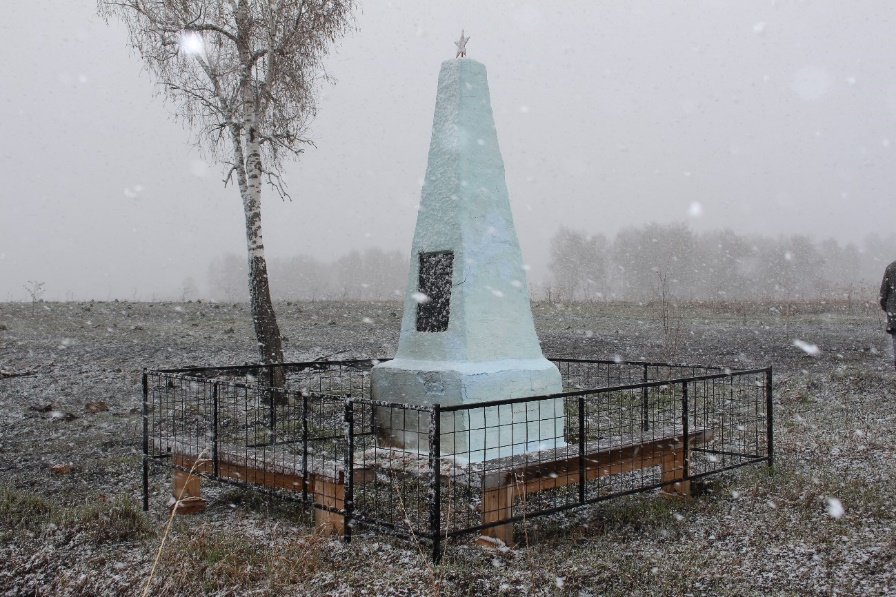 4. Место расположения объекта.  4.1. Адресная привязка объекта: 6 км южнее села Новая Еловка бывшая деревня Листвянка Большеулуйского района Красноярского края. 4.2. Координаты объекта: 56.458972, 90.6347024.3. Кадастровый номер земельного участка, на котором расположен Объект24:09:1002006:64.4. Кадастровый номер объекта недвижимости 24:09:1002006:1205. Форма увековечения памяти:Воинское захоронение(памятник, стела, обелиск, мемориальная доска,другие мемориальные сооружения и объекты (указать какие)).6. Краткое описание объекта с указанием исторических сведений:  Четырехугольный пирамидальный обелиск с усеченной вершиной, завершенной металлической звездой. Высота обелиска -1,5м,стоит на постаменте в форме куба (1*1*1м), в основании бетонный стилобат в форме параллелепипеда (0,8*0,8м). Обелиск выполнен из кирпича, оштукатурен и побелен. Обнесен железной оградкой. На обелиске установлена мемориальная доска с надписью.7. Сведения о времени возникновения или дате создания объекта: 1961 г.8. Сведения о дате капитального ремонта / реконструкции объекта:8.1. Капитальный ремонт: –8.2. Реконструкция  объекта:  – 9. Кем осуществляется уход за объектом:Уход за памятником осуществляется учащимися муниципального казенногоучреждения «Новоеловская средняя общеобразовательная школа»10. Подпись, заверенная печатью, представителя ОМСУ:Глава Новоеловского сельсовета   Е. В. Краева(должность)(подпись)(расшифровка подписи)МП